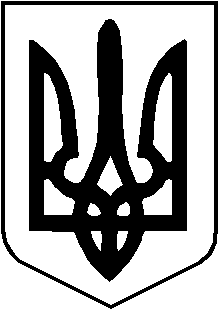 	У К Р А Ї Н А	МІСЦЕВЕ   САМОВРЯДУВАННЯПІЩАНСЬКА  СІЛЬСЬКА  РАДАНОВОМОСКОВСЬКОГО РАЙОНУ ДНІПРОПЕТРОВСЬКОЇ ОБЛАСТІВОСЬМЕ СКЛИКАННЯ ДЕСЯТА СЕСІЯР І Ш Е Н Н Я 23 червня 2021 року                                                                            № 11-10/VIIIПро затвердження Порядку проведення малої приватизації майна, щоналежить  до комунальної власності територіальної громади Піщанської сільської ради 	 Відповідно до Закону України «Про приватизацію державного та комунального майна», постанови Кабінету Міністрів України від                                  06 червня 2007 року № 803 «Про затвердження Порядку відчуження об’єктів державної власності», керуючись Законом України «Про місцеве самоврядування в Україні», Піщанська сільська радаВИРІШИЛА:Затвердити Порядок проведення малої приватизації майна, що належить до комунальної власності  територіальної громади Піщанської сільської ради  (Додаток № 1).Надати повноваження у сфері проведення малої приватизації майна, що належить до комунальної власності територіальної громади виконавчому комітету Піщанської сільської ради.3. Контроль за виконанням рішення покласти на заступника з питань діяльності  виконавчих органів сільського голови (Жигалка Ю.А.) та  постійну комісію з питань інфраструктури, транспорту, благоустрою, житлово-комунального господарства та комунальної власності  сільської ради.Сільський голова                                                                                     С.В. Тищенко